КРАСНОЯРСКИЙ КРАЙ ИЛАНСКИЙ РАЙОН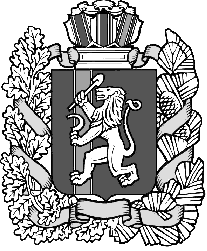           НОВОГОРОДСКИЙ СЕЛЬСКИЙ СОВЕТ ДЕПУТАТОВ		РЕШЕНИЕ            30.01.2020                           с.Новогородка                             № 47-157 рОб утверждении плана мероприятийнормотворческой деятельности на 2020 год     Руководствуясь   статьей  8, 23   Устава Новогородского сельсовета Иланского района Красноярского края, Новогородский  сельский Совет депутатов Иланского района Красноярского края      РЕШИЛ:     1. Утвердить План мероприятий нормотворческой деятельности сельского Совета депутатов  на  2020 год.     2. Контроль за исполнением настоящего решения возложить на комиссию по финансам, бюджету, экономической политике, собственности и налогам (Н.А.Шишпор)       3. Решение вступает в силу со дня подписания.    Председатель сельского Совета                     Глава сельсовета                           _________________Н.А.Шишпор	______________Т.В.ЛецрихПриложениек решению сельского Совета                                                             депутатов от 30.01.2020  № 47-157  р  ПЛАН     Нормотворческой деятельности Новогородского сельского Совета депутатовна 2020 год№ п\пНаименование мероприятияСроки исполненияисполнители1Разработать и принять решение «О внесении изменений и дополненийв Устав Новогородского сельсовета» в целях приведения его в соответствии с действующим  законодательством.1 квартал 2020 гпредседатель Советадепутатов совместнос администрациейсельсовета2.Разработать и принять решение«Об утверждении отчета об исполнении бюджета Новогородского сельсовета Иланского района Красноярского краякрая за 2013 год»края за 2013год»Апрель-майАдминистрация, председатель сельского Совета депутатов4.Разрабатывать и приниматьрешения «О внесении изменений вбюджет Новогородского сельсовета Иланского района Красноярского края на 2020 год»По мере необходимостиЗаместительпредседателя Советадепутатов совместнос администрациейсельсовета5Внесение изменений в решенияНовогородского Совета депутатов в целях приведения их в соответствии с действующим  законодательством.В течении годапредседатель Советадепутатов совместнос администрациейсельсовета6 Рассмотрение и утверждение бюджета Новогородского сельсовета Иланского района Красноярского края на 2020 год4 кварталЗаместительпредседателя Советадепутатов совместнос администрациейсельсоветаПлан подлежит корректировке по мере изменения федерального и краевого законодательства - при необходимости принятия новых нормативных правовых актов и внесения изменений в действующие местные нормативные правовые акты.План подлежит корректировке по мере изменения федерального и краевого законодательства - при необходимости принятия новых нормативных правовых актов и внесения изменений в действующие местные нормативные правовые акты.План подлежит корректировке по мере изменения федерального и краевого законодательства - при необходимости принятия новых нормативных правовых актов и внесения изменений в действующие местные нормативные правовые акты.План подлежит корректировке по мере изменения федерального и краевого законодательства - при необходимости принятия новых нормативных правовых актов и внесения изменений в действующие местные нормативные правовые акты.